A		Waar liggen mijn                ?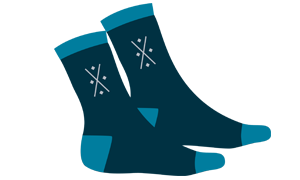 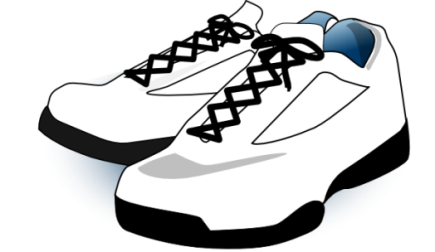 B		Kijk eens bij je                 .A		Waar staan mijn                ?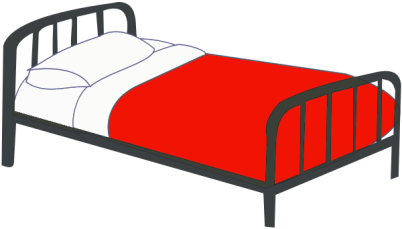 B		Kijk eens onder je                  .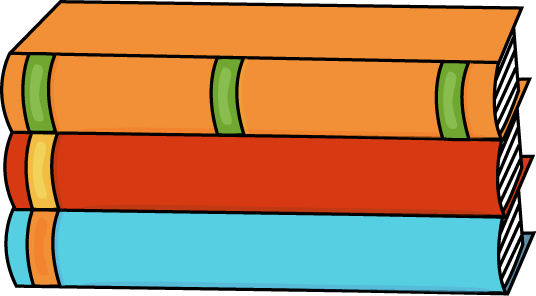 A		Waar liggen mijn             ?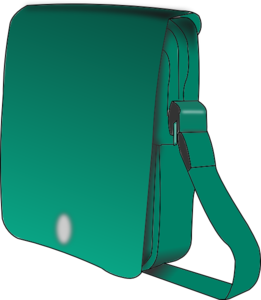 B		Die zitten in je           .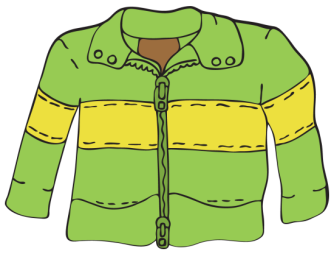 A		Waar hangt mijn             ?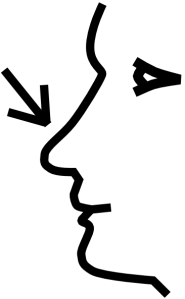 B		Daar! Voor je         !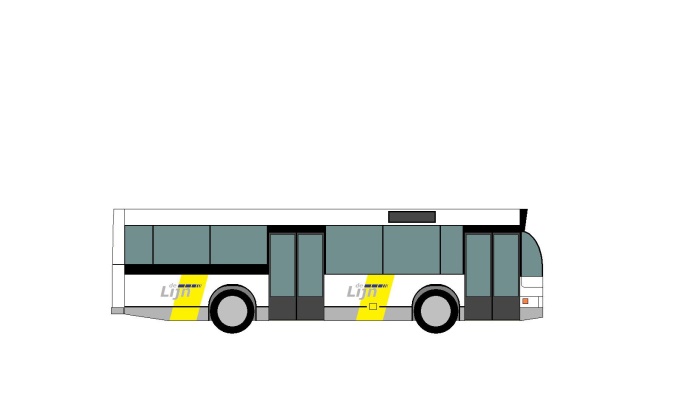 Vertrek maar gauw, of je mist de                .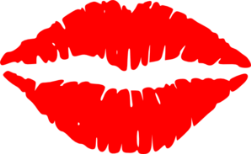 Maar eerst nog een          . 